Klasse_________					Name____________SWH Bilanzierung von Vorräten 1) Vinothek Haydn St. PöltenFühren Sie alle notwendigen Berechnungen und Buchungen zum 31.12.2014 durch.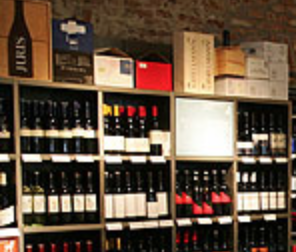 Auszug aus der Saldenbilanz per 31.12. 2014Bewertung von WarenvorrätenLebensmittelEndbestand laut Inventur € 1.900,--Schwund                          €     200,--Weinvorrat: BlaufränkischerDer Blaufränkische ist gesondert zu bewerten:Letzte Zukäufe:   	23.11. 	30 Flaschen zu € 7,60	17.12.	60 Flaschen zu € 8,20	14.12. 	35 Flaschen zu € 8,40Ist-Endbestand lt. Inventur             113 FlaschenSollendbestand                                 116 FlaschenPreis am 31.12.                     € 7,90/Flasche2) Vinothek Weinfach in 1020 WienFühren Sie alle notwendigen Berechnungen und Buchungen zum 31.12.2014 durch.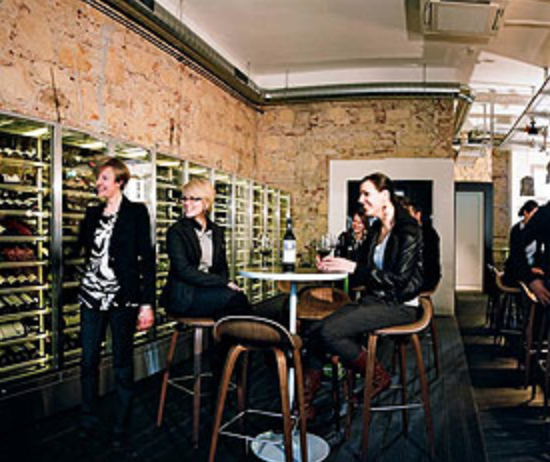 Auszug aus der Saldenbilanz per 31.12. 2014a) Konto 1200 Vorrat Rioja: Rioja ist wie folgt zu bewerten:Der Preis am Bilanzstichtag beträgt € 40,00 pro Flasche.b) alkoholfreie Getränke: Konto 1270: Endbestand laut Inventur: € 260,00.KontoBezeichnungSollHaben1100Lebensmittelvorrat2.4201211Vorrat Blaufränkischer5715100Lebensmitteleinsatz4.8805211Einsatz Blaufränkischer8.580Bewertung Vorräte Vinothek HaydnKontoKontobezeichnungSollHABEN1200Vorrat Rioja380,001270Vorrat Alkoholfreie Getränke730,005200Einsatz Rioja2.016,005270Einsatz alkoholfreie Getränke550,00VorrätePreis je FlascheAbfassungenEndbestandAB  30 Flaschen  "Rioja"€ 38,00  10 Flaschen  18 Flaschen1. Zukauf  24 Flaschen  "Rioja" "ljlvv"""RiojaBarolo"€ 39,00  15 Flaschen    9 Flaschen2. Zukauf  24 Flaschen  "Rioja" !""Styx""Vinnobile"€ 45,00  10 Flaschen  14 FlaschenBewertung Vorräte Vinothek Weinfach